Phụ lục 7HƯỚNG DẪN THÍ SINH XÁC NHẬN NHẬP HỌCThí sinh xác nhận nhập học vào đơn vị đào tạo của ĐHQGHN bằng hình thức trực tuyến tại địa chỉ: tuyensinh.vnu.edu.vn trong khoảng thời gian từ ngày 02/8/2017 đến trước 17h00 ngày 07/8/2017 đồng thời gửi Giấy chứng nhận kết quả thi tới trường/khoa bằng thư chuyển phát nhanh (tính theo dấu bưu điện).- Đăng nhập vào địa chỉ tuyensinh.vnu.edu.vn mục ”Xác nhận nhập học vào ĐHQGHN” hoặc đường dẫn qua các website của đơn vị đào tạo theo giao diện hướng dẫn dưới đây.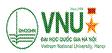 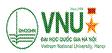 - Nhập MÃ ĐĂNG KÝ XÉT TUYỂN (ghi trên Giấy chứng nhận kết quả thi THPT quốc gia năm 2017) để XÁC NHẬN nhập học vào ĐHQGHN. Mã ĐĂNG KÝ XÉT TUYỂN chỉ được sử dụng duy nhất 01 lần. Thí sinh đã sử dụng mã ĐĂNG KÝ XÉT TUYỂN vào ĐHQGHN sẽ không được phép rút/hủy hồ sơ hay xác nhận vào bất kỳ trường đại học/cơ sở giáo dục nào khác trên cả nước trong các đợt xét tuyển năm 2017;- Thí sinh hoàn thiện các thông tin cá nhân: Số chứng minh nhân dân/căn cước công dân, điện thoại, địa chỉ liên hệ trên tài khoản xác nhận trực tuyến và làm theo các hướng dẫn khác (Phụ lục 2 của Hướng dẫn này);- Thí sinh gửi bản chính Giấy chứng nhận kết quả thi đến HĐTS bằng thư chuyển phát nhanh sau khi hoàn thiện xác nhận trực tuyến (danh sách địa chỉ HĐTS ở Phục lục 3 của Hướng dẫn này);- Thí sinh đăng nhập tài khoản sau khi hoàn thành xác nhận trực tuyến tại địa chỉ tuyensinh.vnu.edu.vn, mục "Kiểm tra kết quả nhập học vào ĐHQGHN" để kiểm tra thông tin. Thí sinh chịu trách nhiệm về tính xác thực của các thông tin cá nhân, kết quả thi, nguyện vọng ĐKXT và xác nhập nhập học. Các HĐTS có quyền từ chối tiếp nhận hoặc buộc thôi học nếu thí sinh không đảm bảo các điều kiện trúng tuyển khi đối chiếu thông tin ĐKXT và dữ liệu đăng ký dự thi với hồ sơ gốc./.